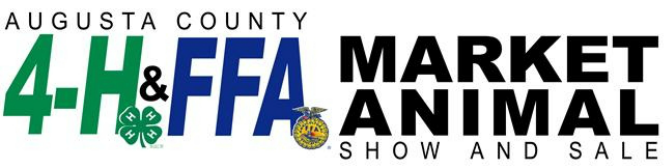 2019-2020 Market Animal Show Record BookSpecies: (circle all that apply)     Steer       Hog         Lamb       Goat Division: (circle your age division) Junior (9-11 as of Sept.30, 2020)Intermediate (12-13 as of Sept.30, 2020)Senior (14-19 as of Sept.30, 2020)Exhibitor Information Name: ______________________________________________________Birthdate: ___________________________________________________Parents/Guardians: ___________________________________________4-H Club/FFA Chapter: ________________________________________Club Leader/FFA Advisor______________________________________School: ______________________________________________________Why Keep Records?By keeping records, you will be able to see how much progress you make this year and over the course of your 4-H career as you set goals and work to accomplish them.Good records will:Help you learn about animals, their rate of growth, the feed they require, the cost of the feed they require and their habits.Increase understanding of your project’s financial outcome.Assist you in gathering information to market your animal.Improve your management practices.Keep track of your project activities and learning experiences.Allow you to better plan for future livestock projects.If you have questions or need help on this record book, please contact your leader, parent/guardian, agricultural educator, or extension office.PLEASE PRINT OR WRITE CLEARLY.Project InformationSubmit ONE completed record book for each exhibitor. This Year’s Project GoalsWhat is one goal you have for yourself for this year’s project?____________________________________________________________________________________________________________________________________________________________________________________________________________________________________________________________________________________________________________________________________________________If you participated in Market Animal show last year, what is an area you would like to improve on this year?____________________________________________________________________________________________________________________________________________________________________________________________________________________________________________________________________________________________________________________________________________Please list three marketing strategies you plan to use this year:Animal InformationName and/or description of animal(s): ________________________________________________________________________________________________________________________________________________________________________________________________________________ Breed(s): ________________________________________________________________________________________________________________________________________________________________________________________________________________________________________Identification of animal(s) (Tattoo/Ear tag/Fair tag number): Production Records, Calculations, or Project KnowledgeNumber of animals reflected on the chart:  __________________________Pick TWO of your animals and calculate their Average Daily Gain Livestock MarketingList five potential buyers you went and visited or sent letters to. Please attach one copy of a thank you note and one copy of your buyers letter. Buyer InformationPlease list the buyers who purchased your animals at the saleSection 8: Production Records, Calculations or Project KnowledgeThere are a number of templates and worksheets available at the end of this guide, plus additional resources online and from your local Extension office. Junior Record Book- (pick one)• Draw your species of animal and label parts • Short report (5 - 10 sentences) about a breed of animal • Pedigree diagram • Feed tag with parts labeled • Feeding record for your animal • 5 pieces of equipment used with your animal and what they are used for • Animal Health Care and Treatment plan Intermediate Record Book- (pick one)• Short report on a disease that may affect your animal.  Include information of cause, symptoms and treatments. • Drug Label identification:  Provide a copy of a label from a medication you gave your animal and label the parts• List five nutrients your animal needs and how you provided those nutrients • Draw & Label your animal’s digestive system• Wholesale cuts of meat from your species.  Include a labeled image.  Not just an image printed from a website • Market Animal or Breeding Animal production record • Describe your marketing plan for your project • Feed Conversion Calculation (show your work)• Feed Cost per Pound of Gain Calculation (show your work) • Estimated Carcass Weight *These are a few examples other age appropriate Record/Calculation/Project Knowledge topics are acceptable  Senior Record Book- (pick one)• Feeding Economics worksheet • List and photos of 10 retail cuts from your species and which wholesale cut they come from • A description of your biosecurity plan for your farm/animal projects • A description of your farm emergency plan • EPD’s - what are they and how you use them when making breeding decisions with your project animals • Break-Even Cost Calculation for your project animals (show your work) and discussion on how your faired with your project animal • Marketing plan for your project animals • Breeding/Reproductive Record for your project animals • Performance Ratio Calculation (show your work)Section 8: Production Records, Calculations or Project KnowledgeIf you need more space use additional sheet and attach to this page Project Photos** you need to have a before and after pictures of your animals.**Project Photos Record Book RubricJudges Comments: __________________________________________________  __________________________________________________Production CalculationsAverage Daily Gain (ADG): The average amount of weight an animal has gained each day for a given period of time that the animal has been on feed. ADG = End Weight – Beginning Weight / Days on FeedExample: Market Lamb120 lb. end weight75 lb. beginning weight 60 days on feedFeed Conversion (FC): The amount of feed required for each pound of an animal gains.FC = Total pounds of feed / Total weight gainedExample: Market Goat ProjectGoat ate 150 lbs. of feed (hay, grain, etc.)The goat gained 50 lbs. while on feedFeed Cost Per Pound of Gain: The amount it costs for each pound gained by an animal Feed Cost per lb of gain = Total cost of Feed the animal ate / pounds the animal gainedExample: Market Hog ProjectYour pig ate 15 bags of feed at $20.00/bag ($300.00)The pig gained 200lbs Break Even Cost: the total amount of money an animal must be sold for to cover all the costs associated with raising the animal. Break Even Cost = Total Cost of all Inputs / Sale WeightExample: Market Lamb Project125 lb Market LambTotal cost for project $693.00 Estimated Carcass Weight (ECW): How much your animal’s carcass is expected to weigh once the animal has been processed.ECW = live weight X dressing % (use average for the species)Dressing Percentage Averages Hogs – 70%Steers – 60%Lambs – 50%Goats – 45%Example: Market Hog ProjectLive weight – 265lbsAverage Dressing Percent for hogs =70%Performance Ratio: a measure of how your animal’s performance for a given trait compares to the average performance of the group for that trait.  You could do this for ADG (average daily gain) or carcass traits if your fair collects carcass data.  Briefly explain what the number means.Ratio = (individual animal value for trait ÷ group average for trait being measured) x 100Example:  Beef Project – Average Daily Gain • Your animal’s ADG value = 2.85 lbs/day• Group average for ADG  = 3.05 lbs/day • This means your animal performed 6% below the other animals in the group Check all that are appropriateCheck all that are appropriateCheck all that are appropriateCheck all that are appropriateCheck all that are appropriateDateDescriptionClub/ChapterUnit/County DistrictStateNational March 17, 2020Example: Market Animal Show Workshop @ Buffalo Gap High SchoolxApril 7, 2020Example: Chuchville Livestock 4-H April Club MeetingxJanuary 28.2020Example: VCCP placed 2nd in my classxTAG NUMBERSPECIESESTIMATED BIRTH DATEBred & Owned Yes or NoPurchase Cost of Animal (For B&O find the fair market value)DateDescription of ActivityProduct UsedDosageWithdrawal DaysMonthly Feed Record ** Type of feed should be expressed in pounds, if you are including hay you can write the number of bales per month**Monthly Feed Record ** Type of feed should be expressed in pounds, if you are including hay you can write the number of bales per month**Monthly Feed Record ** Type of feed should be expressed in pounds, if you are including hay you can write the number of bales per month**Monthly Feed Record ** Type of feed should be expressed in pounds, if you are including hay you can write the number of bales per month**Monthly Feed Record ** Type of feed should be expressed in pounds, if you are including hay you can write the number of bales per month**Monthly Feed Record ** Type of feed should be expressed in pounds, if you are including hay you can write the number of bales per month**Monthly Feed Record ** Type of feed should be expressed in pounds, if you are including hay you can write the number of bales per month**Monthly Feed Record ** Type of feed should be expressed in pounds, if you are including hay you can write the number of bales per month**Monthly Feed Record ** Type of feed should be expressed in pounds, if you are including hay you can write the number of bales per month**Monthly Feed Record ** Type of feed should be expressed in pounds, if you are including hay you can write the number of bales per month**Monthly Feed Record ** Type of feed should be expressed in pounds, if you are including hay you can write the number of bales per month**Feed Types PoundsCostPoundsCostPoundsCostPoundsCostMonthly lbs.Total CostNovDec.Jan.Feb.MarchAprilMayTOTALSIncomeIncomeIncomeIncomeIncomeIncomeIncomeSpecies Tag IDFinal Weight Price per Pound Premiums(located on page 21)Other IncomeTotal Income TOTAL INCOMETOTAL INCOMETOTAL INCOMETOTAL INCOMETOTAL INCOMETOTAL INCOMEExpensesTOTAL Expenses ExpensesOther CostTOTAL EXPENSES ExpensesVet/Health CostTOTAL EXPENSES ExpensesFeed Cost TOTAL EXPENSES ExpensesCarcass Contest TOTAL EXPENSES ExpensesCheck Off, Commission, & Entry Fee(Located on Page 21)TOTAL EXPENSES ExpensesCost of AnimalTOTAL EXPENSES ExpensesTag IDTOTAL EXPENSES ExpensesSpecies TOTAL EXPENSES NET PROFIT/LOSS NET PROFIT/LOSS NET PROFIT/LOSS NET PROFIT/LOSS SpeciesTag IDIncome – ExpensesTotalTOTAL Net Profit/Loss TOTAL Net Profit/Loss TOTAL Net Profit/Loss Average Daily Gain Days on Feed for Steers – November 9, 2019 – April 29, 2020 Days on Feed for Lambs & Hogs – February 22, 2020 – April 29, 2020**For Lambs & Hogs beginning weight just use an estimated weight of your animal on February 22, 2020**Average Daily Gain (ADG): The average amount of weight an animal has gained each day for a given period of time that the animal has been on feed. ADG = End Weight – Beginning Weight / Days on Feed** Example can be found on page 20**1Name of Business or Buyer: _______________________________________________Letter sent?    Yes     or    No    Date: ______________  Visited?    Yes     or    No    Date: ______________        2Name of Business or Buyer: _______________________________________________Letter sent?    Yes     or    No    Date: ______________  Visited?    Yes     or    No    Date: ______________        3Name of Business or Buyer: _______________________________________________Letter sent?    Yes     or    No    Date: ______________  Visited?    Yes     or    No    Date: ______________        4Name of Business or Buyer: _______________________________________________Letter sent?    Yes     or    No    Date: ______________  Visited?    Yes     or    No    Date: ______________        5Name of Business or Buyer: _______________________________________________Letter sent?    Yes     or    No    Date: ______________  Visited?    Yes     or    No    Date: ______________        BuyerTag Number & SpeciesDate Thank You Letter was SentTotal Amount you can receive Description  Total points awarded 10 pointsPage 3- This year’s project goals15 pointsPage 4 – Activities Page10 pointsPage 5- Animal Information10 pointsPage 6 – Health Records10 pointsPage 7 – Monthly Feed Records30 pointsPage 8 – IncomePage 9 – ExpensesPage 10 – Net Profit/Loss20 pointsPage 11 – Average Daily Gain10 pointsPage 12- Livestock MarketingPage 13 - Buyer Information25 pointsPage 16-Production Records, calculations or project knowledge10 pointsPage 17 - Project photosTOTAL POINTS TOTAL POINTS AwardsAwardsAwardsBlue150-140 pointsRed139-130 pointsWhite 129-120 pointsParticipation 119-belowClass Premiums Class Premiums Class Premiums Class Premiums Class Premiums Class Premiums 1st Place2nd Place3rd Place4th Place5th PlaceAll Others$15.00$13.00$11.00$9.00$7.00$5.00